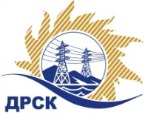 Акционерное Общество«Дальневосточная распределительная сетевая  компания»ПРОТОКОЛ № 476/УИТ-ВПЗакупочной комиссии по рассмотрению заявок по открытому аукциону в электронной форме на право заключения договора поставки: «Лицензионное ПО по защите информации ", закупка № 884 лот 2№31907920567 - ЕИСКОЛИЧЕСТВО ПОДАННЫХ ЗАЯВОК НА УЧАСТИЕ В ЗАКУПКЕ: 2 (две) заявки.КОЛИЧЕСТВО ОТКЛОНЕННЫХ ЗАЯВОК: 0 (ноль) заявок.  ВОПРОСЫ, ВЫНОСИМЫЕ НА РАССМОТРЕНИЕ ЗАКУПОЧНОЙ КОМИССИИ: О выборе победителя закупкиВОПРОС 1 «О выборе победителя закупки»РЕШИЛИ:Утвердить ранжировку участников открытого аукциона:2. Признать Победителем закупки Участника, занявшего 1 (первое) место в ранжировке по степени предпочтительности для Заказчика: ООО  "МАСКОМ-ТЕХЛАЙН" ИНН/КПП 2722050371/272201001 ОГРН 1152724009184с ценой заявки не более 2 785 000,00 руб. без учета НДС.Условия поставки: Право использования программ для ЭВМ по истечении  20 (двадцати) календарных дней с даты подписания Сторонами настоящего Договора.Условия оплаты: в течение 30 (тридцати) календарных дней с даты подписания обеими Сторонами товарной накладной ТОРГ-12, Акта предоставления прав.3.Инициатору договора обеспечить подписание договора с Победителем не ранее чем через 10 (десять) календарных дней и не позднее 20 (двадцати) календарных дней после официального размещения итогового протокола по результатам закупки, с учетом результатов преддоговорных переговоров (в случае проведения таковых).4. Победителю закупки в срок не позднее 3 (трех) рабочих дней с даты официального размещения итогового протокола по результатам закупки обеспечить направление по адресу, указанному в Документации о закупке, информацию о цепочке собственников, включая бенефициаров (в том числе конечных), по форме и с приложением подтверждающих документов согласно Документации о закупке.Терёшкина Г.М.тел. (4162)397260г. Благовещенск«15» июля 2019№п/пИдентификационный номер УчастникаДата и время регистрации заявкиРегистрационный номер участника: 476/УИТ-113.06.2019 08:12Регистрационный номер участника: 476/УИТ-213.06.2019 15:40Место в ранжировке Наименование, адрес и ИНН Участника и/или его идентификационный номерДата и время подачи заявки, (время московскреИтоговая цена по результатам аукциона, 
руб. без НДС Возможность применения приоритета в соответствии с 925-ПП1 местоОБЩЕСТВО С ОГРАНИЧЕННОЙ ОТВЕТСТВЕННОСТЬЮ  "МАСКОМ-ТЕХЛАЙН" 
ИНН/КПП 2722050371/272201001 
ОГРН 115272400918410-07-2019 09:04:36 [GMT +3]2 785 000,00«Нет»2 местоАКЦИОНЕРНОЕ ОБЩЕСТВО "ЛАНИТ-ПАРТНЕР" 
ИНН/КПП 2721060592/272401001 
ОГРН 102270092281513-06-2019 08:12:49 [GMT +3]2 800 000,00«Нет»Секретарь Закупочной комиссии  1 уровня АО «ДРСК»____________________Т.В. Челышева